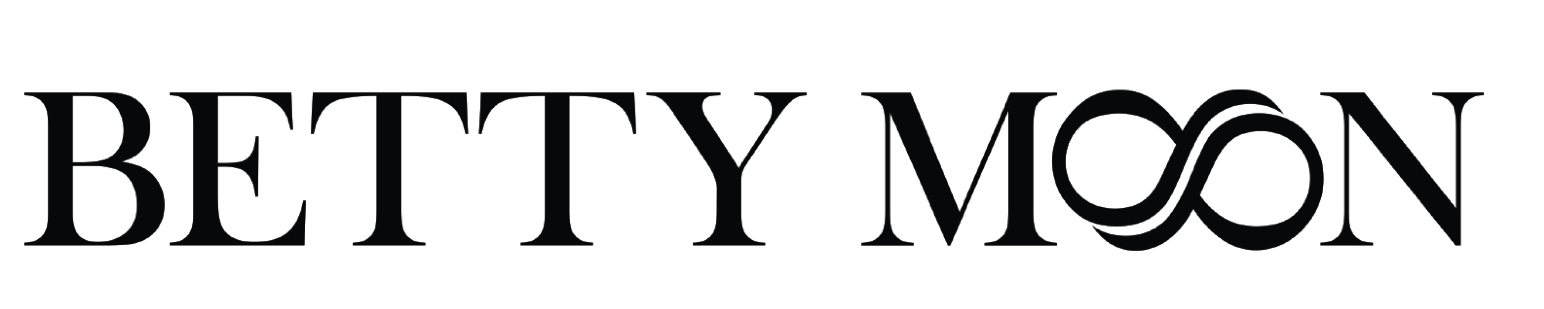 Betty Moon | CHROMECanadian export Betty Moon has been busy setting the stage for the release of her 8th studio album CHROME. Being announced for an August 25 release, Moon has unveiled a series of singles and remixes from the album paired with music videos that take the viewer down the rabbit hole of her larger-than-life style, lyrics and sound. Her latest single “Life Is But A Dream” premiered recently via Our Culture Magazine and is now available via online retailers.Put together as a concept record, Moon carefully spent the last year crafting songs that capture the story of her new life in Hollywood after relocating from Toronto. Moon is known for her fearless approach to creativity and ability to stay ahead of music trends that keeps her sound fresh and exciting. CHROME is the follow-up to her critically praised 2016 release Pantomania, and was produced by Betty Moon and members of her band. CHROME’s first single “Sound” was released in March and has since gone international. Betty has signed two non-exclusive music distribution and licensing agreements whereby her music will reach more than 150 million consumers each day through more than 500,000 subscriber locations in 100 plus countries around the globe.Betty Moon’s music will be now be heard by consumers and fans worldwide in retail locations including: the Gap, Urban Outfitters, Anthropologie, Starbucks, Uniqlo, McDonald’s, IKEA, North Face, Aloft Hotels, The Body Shop, Steve Madden and Nordstrom’s.“A flavorable blend of house, pop and uplifting and infectious 80s vibes, it’s filled with sounds that you just can’t miss.” - EDM.com“…she’s quite simply amazing” - Toast 104.3 The Shark“Catchy and highly infectious” - ThisSongSlaps.com“The lyrics express a perfect radio ready feel to them, and can totally make its rounds on your favorite XM station whether it be BPM or Electric Area.” - EDM SauceEvolver Music Inc.ContactAndy VillalpandoEvolver Music Inc.Phone: 818.995.0055Email: andy@evolvermusicinc.com